Выставка ЧИХУАХУА ранга КЧК г. Керчь25.05.2019Россия / Russia, КерчьРасписание25.05.2019КобелиКласс ЮниоровКласс ПромежуточныйСукиКласс ЮниоровКласс ПромежуточныйКласс ОткрытыйКобелиКласс БэбиКласс ЮниоровСукиКласс БэбиКласс ОткрытыйРасписание и структура выставки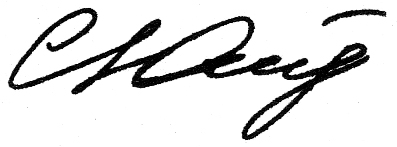 Руководитель КРОО «КК «ЛЮПУС»: Сидорова Ю.С.  ________________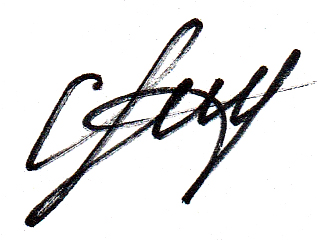 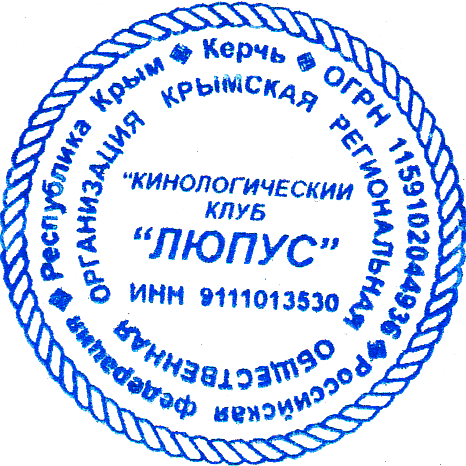 Председатель оргкомитета в-ки:    Фролова С.С.   ________________М.П. РИНГ 1РИНГ 1Худякова Валерия НиколаевнаХудякова Валерия Николаевна  12:30МОНО
Чихуахуа (10) (Мексика)Породы по группам FCIПороды по группам FCIПороды по группам FCI№ породыПородаСудьяНомера по каталогуКол-во участников9 Группа FCI. Комнатно-декоративные собаки / Group 9. Companion and Toy Dogs9 Группа FCI. Комнатно-декоративные собаки / Group 9. Companion and Toy Dogs9 Группа FCI. Комнатно-декоративные собаки / Group 9. Companion and Toy Dogs218Чихуахуа ГладкошерстнаяХудякова Валерия Николаевна1-66218Чихуахуа ДлинношерстнаяХудякова Валерия Николаевна7-1049 ГРУППА FCI. КОМНАТНО-ДЕКОРАТИВНЫЕ СОБАКИ / GROUP 9. COMPANION AND TOY DOGSЧИХУАХУА Гладкошерстная (FCI 218, Мексика / Mexico) Судья Худякова Валерия Николаевна (номера 1-6, количество 6), 25.05.2019, Ринг 1, 12:30001BRAVE LINERKF 5349446, RKC 568, д.р. 30.05.2018, cream & whiteFAN - FAN TULPAN x NIKOLETTA CHEKKOLI, зав. Zoz O.вл. Zoz O., 350075, Россия / Russia, Краснодарский край, КраснодарОценка: ОТЛ Титулы: CW, ЮКЧК002ГРЕЙ ЗВЕЗДА КРЫМАРКФ 5346982, CLU 145, д.р. 01.03.2018, бело-шоколадныйПАРАДИЗ ОМЕЛЕН ФОН БАРОН ЧОКО КИСС x ДОНО ДЕЛЛА ВИТА ВИЯ НОТТЕ, зав. Кендысь И.В.вл. Модельская И.А, 298300, Россия / Russia, Крым Респ, Керчь, Парковая ул, дом 2, кв 14Оценка: ОТЛ Титулы: ЮСС003РЕГАЛОС МАЙЯ ИНЕЙРКФ 5015332, FSB 1422, д.р. 07.07.2017, кремовыйМИУЧИ МИРО ФРЕНЧ ЖИГОЛО x МИУЧИ МИРО БАРНАРИ ЭНН, зав. Карантонис Н.Евл. Аветисова Н.А., 298177, Россия / Russia, Крым Респ, Феодосия, Приморский пгтОценка: ОТЛ Титулы: КЧК, ЛК, ЛПпп / BOS004CROSHKA INGRID BERGMANМЕТРИКА, CHIP 643099100014867, д.р. 09.06.2018, кремовыйORANGE BREND ZHIVAYA LEGENDA x CROSHKA KUKOLKA, зав. Пепеляева Е.В.вл. Пепеляева Е.В., 298100, Россия / Russia, Крым Респ, ФеодосияОценка: ОТЛ Титулы: CW, ЮКЧК, ЛПП / BOB005VIVIAN LEIGT IMPERIAL LUXURYRKF 5286213, CHIP 112069810015953, д.р. 12.08.2017, creamEDWARD-PC DI SAN GIMIGNANO x FAIRY DANCE IMPERIAL LUXURY, зав. Sukharenko L.вл. Pepelyaeva E.V., 298100, Россия / Russia, Крым Респ, ФеодосияОценка: ОТЛ Титулы: CW, КЧК, ЛС006МАЛЕНЬКИЙ ЛЬВЕНОК ШАКИРАРКФ 4362230, XGO 1445, д.р. 01.08.2015, шокол. триколорLYUBIMAYA SKAZKA OLLY FANTASTIK GOLD РКФ 4122393 x BARBI РКФ 4122392, зав. Айвазян Е.Б.вл. Кендысь И.В., 298242, Россия / Russia, Крым Респ, Ленинский р-н, Приозерное сОценка: ОЧ.ХОРЧИХУАХУА Длинношерстная (FCI 218, Мексика / Mexico) Судья Худякова Валерия Николаевна (номера 7-10, количество 4), 25.05.2019, Ринг 1, 12:30007ЛАРТИС КАСПЕР СВИТ ОФ МАЙ ХАРТМЕТРИКА, EVD 3609, д.р. 08.01.2019, палево-белыйLOVING YOU S LIPETSKIH OZER x ЖАСТИНА ДЕЗИРА МЭЙ, зав. Тихонова Л.А.вл. Заикина Н.В. & Гарбуз Е.В., Россия / Russia, Севастополь гОценка: Оч. персп. Титулы: ЛБ / BOB baby008IZARRKF 5228272 R, CHIP 945000001597534, д.р. 07.03.2018, red sableEKZOTIK LAIN ZIDAN x KNOPA MARI ELEN, зав. Guryanovaвл. Savina S., 299011, Россия / Russia, Севастополь г, Колобова ул, дом 15, кв 115Оценка: ОТЛ Титулы: CW, ЮКЧК, ЛЮ / BOB junior, ЛПП / BOB009ЛАРТИС КЬЯРА ГОЛДЕН ЛЕДИМЕТРИКА, EVD 3611, д.р. 08.01.2019, рыжийLOVING YOU S LIPETSKIH OZER x ЖАСТИНА ДЕЗИРА МЭЙ, зав. Тихонова Л.А.вл. Гарбуз Е.В., Россия / Russia, Севастополь гОценка: Оч. персп.010ТАНЦУЮЩИЙ ЭЛЬФ ДИСКАВЕРИРКФ 4781716, FEO 292, д.р. 19.11.2016, голубой с белымELIN LAND SHTURMAN x ЯНГЕР ДИ СЕНЧРИ ОФ САКСЕС, зав. Аветисова Н.А.вл. Аветисова Н.А., 298177, Россия / Russia, Крым Респ, Феодосия, Приморский пгт, Гагарина ул, дом 3, кв 5Оценка: ОЧ.ХОРГруппа (group)Группа (group)Группа (group)Номера участников (numbers of participants)Ринг (ring) №Судья (judge)Время (time)Порода / Breed (рус./eng.)Всего в породе (only in the breed)Всего в породе (only in the breed)Класс (class)кобелей (males)сук (females)25.05.201925.05.201925.05.201925.05.201925.05.201925.05.201925.05.20199 ГРУППА FCI. КОМНАТНО-ДЕКОРАТИВНЫЕ СОБАКИ / GROUP 9. COMPANION AND TOY DOGS9 ГРУППА FCI. КОМНАТНО-ДЕКОРАТИВНЫЕ СОБАКИ / GROUP 9. COMPANION AND TOY DOGS9 ГРУППА FCI. КОМНАТНО-ДЕКОРАТИВНЫЕ СОБАКИ / GROUP 9. COMPANION AND TOY DOGS9 ГРУППА FCI. КОМНАТНО-ДЕКОРАТИВНЫЕ СОБАКИ / GROUP 9. COMPANION AND TOY DOGS9 ГРУППА FCI. КОМНАТНО-ДЕКОРАТИВНЫЕ СОБАКИ / GROUP 9. COMPANION AND TOY DOGS9 ГРУППА FCI. КОМНАТНО-ДЕКОРАТИВНЫЕ СОБАКИ / GROUP 9. COMPANION AND TOY DOGS9 ГРУППА FCI. КОМНАТНО-ДЕКОРАТИВНЫЕ СОБАКИ / GROUP 9. COMPANION AND TOY DOGSЧИХУАХУА Гладкошерстная66001-0061Худякова Валерия Николаевна12:30Юниоров (9-18 мес)21001-002, 004Промежуточный (15-24 мес)11003, 005Открытый (с 15 мес)01006ЧИХУАХУА Длинношерстная44007-0101Худякова Валерия Николаевна12:30Бэби (3-6 мес)11007, 009Юниоров (9-18 мес)10008Открытый (с 15 мес)01010Всего групп (only groups)Всего групп (only groups)11Всего пород (only breeds)Всего пород (only breeds)22Всего кобелей (males)Всего кобелей (males)55Всего сук (females)Всего сук (females)55Всего собак (only dogs)Всего собак (only dogs)1010